OFFICE OF THE DEPARTMENT OF MEDICAL EDUCATION
GOMAL MEDICAL COLLEGE, MTI, D.I.Khan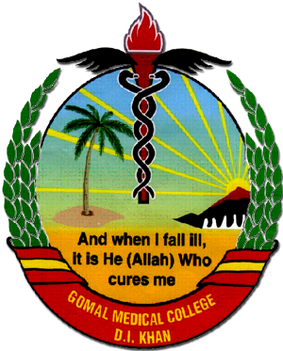 No.___606___/ME/MM							Date: 19/01/2023NOTIFICATIONWARDS BATCHES OF 4th YEAR MBBS (SESSION 2023)W.E.F 23-01-2023 TO 27-05-20231= (01, 07, 09, 10, 11, 36, 40, 41, 42, 43, 56, 57, 64, 70, 71, 76, 91, 95, 98)2= (04, 14, 16, 28, 30, 31, 32, 33, 44, 55, 88, 89, 90, 113, 118, 124, 125)3= (68,108, 62, 34, 61, 65, 109, 105, 117, 45, 100, 106, 15, 25, 23)4= (73, 85, 92, 99, 114, 82, 52, 69, 72, 80, 53, 13, 17, 19, 20)5= (121, 122, 123, 49, 104, 86, 87, 38, 112, 110, 58, 18,)6= (54, 47, 75, 66, 67, 60, 115, 51, 48, 83, 39, 74, 111, 02, 03, 06, 24)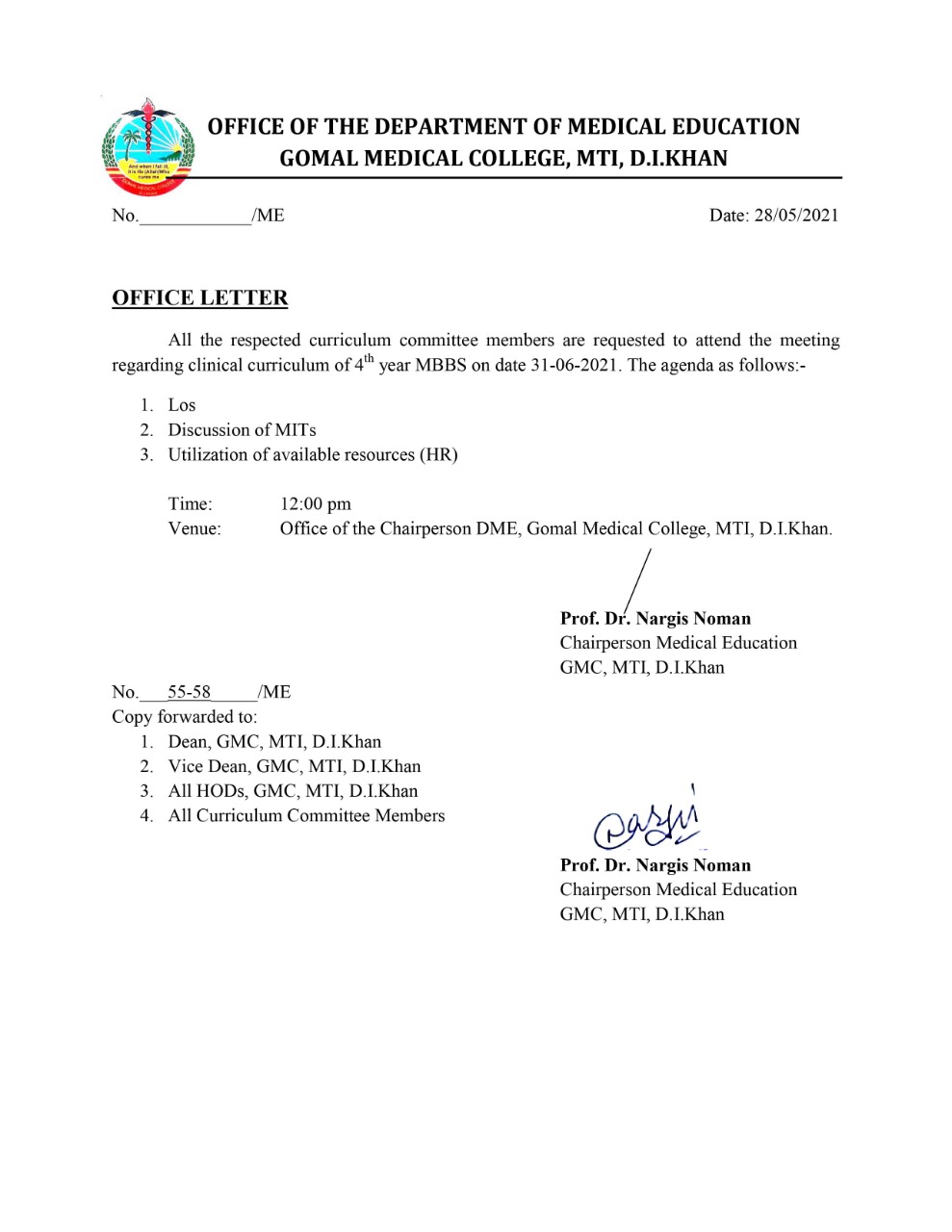 7= (93, 94, 81, 102, 119, 120, 101, 103, 50, 46, 116, 37, 21, 22, 26, 27)8= (77, 78, 79, 63, 84, 35, 59, 107, 96, 97, 05, 08, 12, 29)  Prof. Dr. Nargis NomanChairperson DMEGomal Medical CollegeMTI, D.I.KhanCopy forwarded to:Dean, GMC, MTI, D.I.KhanSAS section to kindly distribute the copies among all HODs of the wardFromSurgeryGynecologyPsychiatryMedicinePAEDSENTEYEEYE23-01-2023To04-02-20238765432106-02-2023To18-02-20237654321820-02-2022To04-03-20236543218706-03-2023To18-03-20235432187620-03-2023To01-04-20234321876503-04-2023To15-04-20233218765401-05-2023To13-05-20232187654315-05-2023To27-05-202318765432